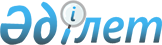 Қазақстан Республикасы Үкiметiнiң резервiнен қаражат бөлу туралыҚазақстан Республикасы Үкіметінің 2006 жылғы 14 тамыздағы N 769 Қаулысы



      "2006 жылға арналған республикалық бюджет туралы" Қазақстан Республикасының 2005 жылғы 22 қарашадағы 
 Заңына 
 және "Қазақстан Республикасы Yкiметiнiң және жергілiктi атқарушы органдардың резервтерiн пайдалану ережесiн бекiту туралы" Қазақстан Республикасы Yкiметiнiң 2004 жылғы 27 желтоқсандағы N 1405 
 қаулысына 
 сәйкес және Солтүстiк Қазақстан облысы Тайынша қаласының тiршiлiктi қамтамасыз ету объектiлерiн 2006/2007 жылғы жылыту маусымына дайындау мақсатында Қазақстан Республикасының Yкiметi 

ҚАУЛЫ ЕТЕДI:





      1. Солтүстiк Қазақстан облысының әкiмiне Тайынша қаласында орталық қазандық салуға және жылужолын тартуға 2006 жылға арналған республикалық бюджетте шұғыл шығындарға көзделген Қазақстан Республикасы Yкiметiнiң резервiнен 332800000 (үш жүз отыз екi миллион сегiз жүз мың) теңге бөлiнсiн.




      2. Қазақстан Республикасы Қаржы министрлiгi бөлiнген қаражаттың мақсатты пайдаланылуын бақылауды жүзеге асырсын.




      3. Осы қаулы қол қойылған күнiнен бастап қолданысқа енгізiледi.

      

Қазақстан Республикасының




      Премьер-Министрі


					© 2012. Қазақстан Республикасы Әділет министрлігінің «Қазақстан Республикасының Заңнама және құқықтық ақпарат институты» ШЖҚ РМК
				